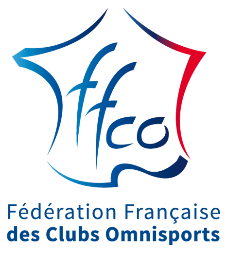 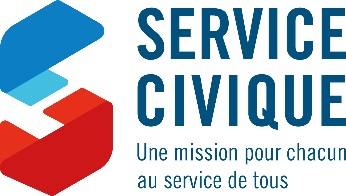 APPEL A CANDIDATURESERVICE CIVIQUEFédération française des clubs omnisportsPrésentation de la structure d’accueilNom de la structure d’accueil : …………………………………………………………………………………………………………….Numéro d’adhésion à la FFCO : ……………………………………………………………………………………………………………Numéro SIRET : ……………………………………………………………………………………………………………………………………Code APE : …………………………………………………………………………………………………………………………………………..Adresse : ……………………………………………………………………………………………………………………………………………..…………………………………………………………………………………………………………………………………………………………….Code postal : ……………………………………………………………………………………………………………………………………….Ville : …………………………………………………………………………………………………………………………………………………..Téléphone : …………………………………………………………………………………………………………………………………………Courriel : ……………………………………………………………………………………………………………………………………………..Fax : …………………………………………………………………………………………………………………………………………………….Site internet : ………………………………………………………………………………………………………………………………………Identification du responsable légal de la structure d’accueil Nom : …………………………………………………………………………………………………………………………………………………Prénom : ……………………………………………………………………………………………………………………………………………Fonction : ………………………………………………………………………………………………………………………………………….Téléphone : ……………………………………………………………………………………………………………………………………….Courriel : …………………………………………………………………………………………………………………………………………..Mission proposée : …………………………………………………………………………………………………………………………………………………………….…………………………………………………………………………………………………………………………………………………………….Date de début de la mission : Septembre 2018		 Octobre 2018Activité(s) principale(s) du volontaire : …………………………………………………………………………………………………………………………………………………………….…………………………………………………………………………………………………………………………………………………………….Lieu(x) de réalisation de la mission : …………………………………………………………………………………………………………………………………………………………….Volume horaire hebdomadaire (minimum 24 heures par semaine) :……………………………………………………………………………………………………………………………………………………………Moyens mis en œuvre pour la réalisation du projet (matériels, humains, etc.) :…………………………………………………………………………………………………………………………………………………………….…………………………………………………………………………………………………………………………………………………………….Nom et prénom du tuteur : …………………………………………………………………………………………………………………………………………………………….Fonction du tuteur au sein de la structure : …………………………………………………………………………………………………………………………………………………………….Commentaires éventuels : …………………………………………………………………………………………………………………………………………………………….……………………………………………………………………………………………………………………………………………………………Je soussigné, (nom et prénom) …………………………………………………………………………………………………agissant en qualité de Président du (indiquez le nom du club/comité) ………………………………………………………………………………………………………………………………………………………… certifie que l’organisme ci-dessus énoncé :S’engage à respecter chacune des dispositions légales et réglementaires relatives au Service civique ;S’engage à mettre en œuvre la mission de service civique conformément aux informations portées dans le dossier « appel à candidature – service civique » de la FFCO ;S’engage à communiquer à la FFCO tout changement de situation du volontaire accueilli (rupture de contrat anticipée, changement du volume horaire, difficultés diverses dans la gestion humaine du volontaire, etc.) ;S’engage à remettre les différents comptes rendus d’activité qui seront demandés par le FFCO ;Dispose d’un contrat d’assurance responsabilité civile couvrant l’activité du volontaire en service civique ;Certifie les informations du présent dossier exactes.Fait à …………………………………………………………		Le ……………………………………………………					Cachet de la structure et signature du PrésidentPour le traitement de votre dossier, nous vous remercions de bien vouloir par avance nous fournir l’ensemble des documents suivants : Un descriptif du projet de développement justifiant le recours à un volontaire en service civique (par plus d’une page et sur papier à en-tête de la structure) ;Déclaration en Préfecture de l’association ;Les deux derniers bilans financiers du club (2016 et 2017) ;Attestation assurance responsabilité civile couvrant l’activité du volontaire ;Attestation sur l’honneur (cf page 4 du dossier).Merci de bien vouloir nous retourner le dossier complet, avant le vendredi 20 juillet 2018  par voie postale à :Fédération Française des Clubs OmnisportsA l’attention de Rabaud Sandrine4 rue Léon Salagnac92240 MALAKOFFOu par voie électronique à : s.rabaud@ffco.orgPour tout complément d’informations, vous pouvez contacter Sandrine RABAUD par mail (s.rabaud@ffco.org) ou par téléphone au 07.82.72.30.17IDENTIFICATION DE LA STRUCTURE D’ACCUEILPRESENTATION DE LA MISSION DE SERVICE CIVIQUEATTESTATION SUR L’HONNEURPIECES A FOURNIR AU DOSSIER